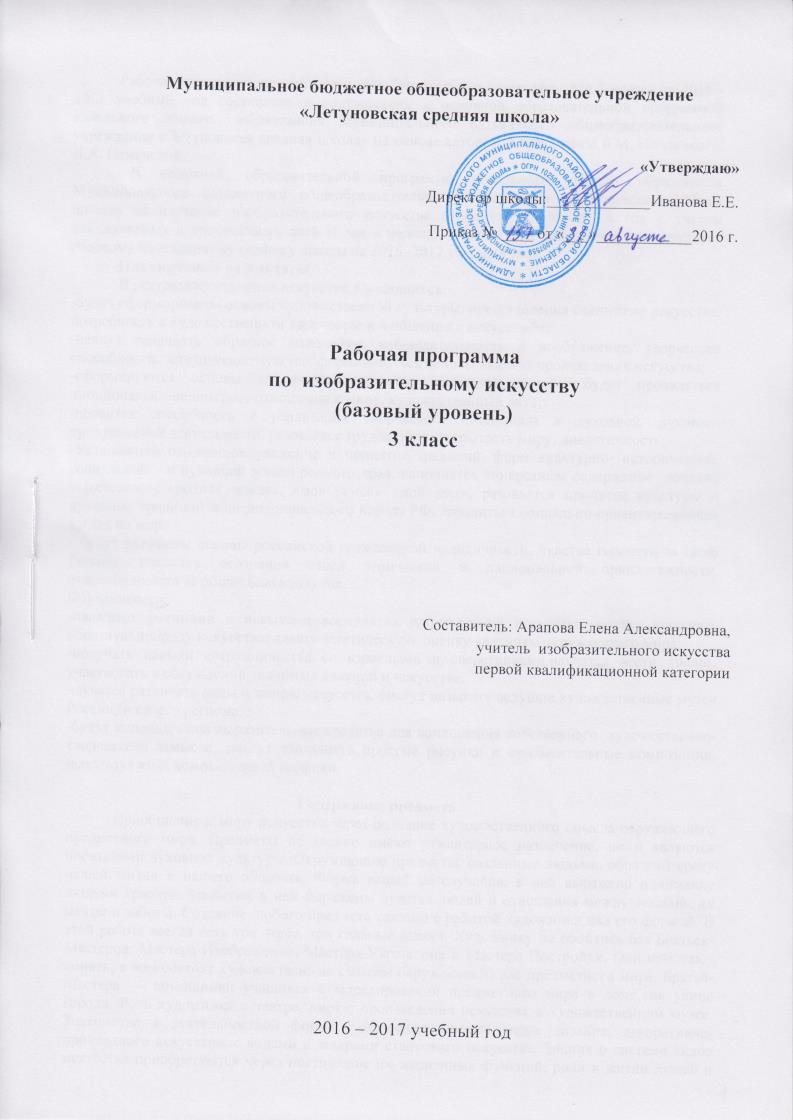 Рабочая программа по  предмету «Изобразительное искусство» для 3 класса на 2016 -2017 учебный год составлена в соответствии с основной образовательной программой начального общего  образования Муниципального бюджетного общеобразовательного учреждения «Летуновская средняя школа» на основе авторской программы Б.М. Неменского, Л.А. Неменской.   В основной образовательной программе начального общего образования Муниципального бюджетного общеобразовательного учреждения «Летуновская средняя школа» на изучение изобразительного искусства отводится 35 часов  в год c учетом каникулярных и праздничных дней (1 час в неделю,  36 учебных недель, что соответствует годовому календарному графику школы на 2016 -2017 учебный год).Планируемые результаты В результате  изучения искусства у учающихся:-будут сформированы основы художественной культуры: представления специфике искусства, потребность в художественном творчестве и в общении с искусством;-начнут развивать образное мышление, наблюдательность и воображение, творческие способности, эстетические чувства, формироваться основы анализа произведения искусства;-сформируются основы духовно-нравственных ценностей личности.будет проявляться эмоционально-ценностное отношение к миру. художественный вкус;-появится способность к реализации творческого потенциала в духовной. духовно- продуктивной деятельности, разовьется трудолюбие, открытость миру, диалогичность;-Установится осознанное уважение и принятие традиций, форм культурно- исторической, социальной	 и духовной жизни родного края, наполнятся конкретным содержание  понятия «Отечество», «родная земля», «моя семья» «мой дом», разовьется принятие культуры и духовных традиций многонационального народа РФ, зародиться социально-ориентированный взгляд на мир;- будут заложены основы российской гражданской идентичности, чувства гордости за свою Родину, появится осознание своей этнической и национальной принадлежности, ответственности за общее благополучие.Обучающиеся:-овладеют умениями и навыками восприятия произведений искусства; смогут понимать образную природу искусства; давать эстетическую  оценку явлениям окружающего мира;-получать навыки сотрудничества со взрослыми и сверстниками.научатся вести диалог, участвовать в обсуждении значимых явлений и искусства;научатся различать виды и жанры искусства, смогут называть ведущие художественные музеи России (и своего региона);-будут использованы выразительные средства для воплощения собственного  художественно-творческого замысла; смогут выполнять простые рисунки и орнаментальные композиции, используя язык компьютерной графики.                                                 Содержание предметаПриобщение к миру искусства через познание художественного смысла окружающего предметного мира. Предметы не только имеют утилитарное назначение, но и являются носителями духовной культуры. Окружающие предметы, созданные людьми, образуют среду нашей жизни и нашего общения. Форма вещей не случайна, в ней выражено понимание людьми красоты, удобства, в ней выражены чувства людей и отношения между людьми, их мечты и заботы. Создание любого предмета связано с работой художника над его формой. В этой работе всегда есть три этапа, три главные задачи. Художнику не обойтись без Братьев-Мастеров: Мастера Изображения, Мастера Украшения и Мастера Постройки. Они помогают понять, в чем состоят художественные смыслы окружающего нас предметного мира. Братья-Мастера — помощники учащихся в моделировании предметного мира в доме, на улице города. Роль художника в театре, цирке; произведения искусства в художественном музее. Знакомство в деятельностной форме с основами многих видов дизайна, декоративно-прикладного искусства, с видами и жанрами станкового искусства. Знания о системе видов искусства приобретаются через постижение их жизненных функций, роли в жизни людей и конкретно в повседневной жизни. Приобретение первичных художественных навыков, воплощение ценностных и эмоционально значимых смыслов в моделировании предметной среды своей жизни. Индивидуальный творческий опыт и коммуникативные умения.Искусство в твоем доме (8 ч) В каждой вещи, в каждом предмете, которые наполняют наш дом, заложен труд художника. В чем со- стоит эта работа художника? Вещи бывают нарядными, праздничными или тихими, уютными, или деловыми, строгими; одни подходят для работы, другие - для отдыха; одни служат детям, другие- взрослым. Как выглядеть вещи, решает художник и тем самым создает пространственный и предметный мир вокруг нас, в котором отражаются наши представления о жизни. Каждый человек тоже бывает в роли художника. Братья-Мастера выясняют, что же каждый из них сделал в ближайшем окружении ребенка. В итоге становится ясно, что без участия Мастеров не создавался ни один предмет дома, не было бы и самого дома.Искусство на улицах твоего города (7 ч). Деятельность художника на улице города (или села). Знакомство с искусством начинается с родного по- рога: родной улицы, родного города (села), без которых не может возникнуть чувство Родины. Разнообразные проявления деятельности художника и его верных помощников Братьев-Мастеров в создании облика города (села), в украшении улиц, скверов, площадей. Красота старинной архитектуры - памятников культуры. Атрибуты современной жизни города: витрины, парки, скверы, ажурные ограды, фонари, разнообразный транспорт. Их образное решение. Единство красоты и целесообразности. Роль выдумки и фантазии в творчестве художника, создающего художественный облик города.Художник и зрелище (11 ч) Художник необходим в театре, цирке, на любом празднике. Жанрово-видовое разнообразие зрелищных искусств. Театрально-зрелищное искусство, его игровая природа. Изобразительное искусство — необходимая составная часть зрелища. Деятельность художника в театре в зависимости от вида зрелища или особенностей работы (плакат, декорация, занавес). Взаимодействие в работе театрального художника разных видов деятельности: конструктивной (постройка), декоративной (украшение), изобразительной (изображение). Создание театрализованного представления или спектакля с использованием творческих работ детей.Художник и музей (8 ч) Художник работает в доме, на улице, на празднике, в театре. Это все прикладные виды работы художника. А еще художник создает произведения, в которых, изображая мир, он размышляет о нем и выражает свое отношение и переживание явлений действительности. Лучшие произведения хранятся в музеях. Знакомство со станковыми видами и жанрами изобразительного искусства. Художественные музеи Москвы, Санкт-Петербурга, других городов. Знакомство с музеем родного города. Участие художника в организации музея.                                                 Тематическое планирование 3 классКалендарно  - тематическое планированиеИзобразительное искусство 3 класс№Название темы, разделаКоличество часов1Искусство в твоем доме 8 ч.Твои игрушки. 1Посуда у тебя дома.1Мамин платок.1Обои и шторы у тебя дома.2Твои книжки.1Открытки1Труд художника для твоего дома (обобщение темы)12Искусство на улицах твоего города7 ч.Памятники архитектуры 1Парки, скверы и бульвары.1Ажурные ограды.1Волшебные фонари.1Витрины.1Удивительный транспорт.1Труд художника на улицах твоего города (обобщение темы).13Художник и зрелище 11 ч.Художник в цирке.2Художник в театре.2Театр кукол.2Маски.2Афиша и плакат.1Праздник в городе.1Школьный карнавал (обобщение темы).14Художник и музей 8 ч.Музеи в жизни города.1Картина – особый мир. Картина – пейзаж.1Картина – портрет.1Картина – натюрморт.1Картины исторические и бытовые.1Скульптура в музее и на улице.2Художественная выставка. Повторение изученного за год.2Итого: 35№ п/пНаименование разделов и темХарактеристика основных видов  деятельности ученика по темеСроки прохожденияСроки прохожденияСроки прохождения№ п/пНаименование разделов и темХарактеристика основных видов  деятельности ученика по темеПлановые сроки прохожденияФактические сроки прохожденияФактические сроки прохождения                                                            Искусство в твоем доме ( 8 часов)                                                            Искусство в твоем доме ( 8 часов)                                                            Искусство в твоем доме ( 8 часов)                                                            Искусство в твоем доме ( 8 часов)                                                            Искусство в твоем доме ( 8 часов)                                                            Искусство в твоем доме ( 8 часов)1Твои игрушки. Характеризовать и эстетически оценивать разные виды игрушек, материалы, из которых они сделаны.Понимать и объяснять единство материала, формы и внешнего оформления игрушек (украшения).Выявлять в воспринимаемых образцах игрушек работу Мастеров Постройки, Украшения и Изображения, рассказывать о ней.Учиться видеть и объяснять образное содержание конструкции и украшения предмета.Создавать выразительную пластическую форму игрушки и украшать ее,добиваясь целостности цветового решения.05.0905.092Посуда у тебя дома.Характеризовать связь между формой, декором посуды (ее художественным образом) и ее назначением.Уметь выделять конструктивный образ (образ формы, постройки) и характер декора, украшения (деятельность каждого из Братьев-Мастеров в процессе создания образа посуды).Овладевать навыками создания выразительной формы посуды и ее декорирования в лепке, а также навыками изображения посудных форм, объединённых общим, образным решением.12.0912.093Мамин платок.Воспринимать и эстетически оценивать разнообразие вариантов росписи ткани на примере платка. Понимать зависимость характера узора, цветового решения платка от того, кому и для чего он предназначен. Знать и объяснять основные варианты композиционного решения росписи платка (с акцентировкой изобразительного мотива в центре, по углам, в виде свободной росписи), а также характер узора (растительный геометрический).Различать постройку (композицию), украшение (характер декора), изображение (стилизацию) в процессе создания образа платка.Обрести опыт творчества и художественно-практические навыки в создании эскиза росписи платка (фрагмента), выражая его назначение (для мамы, бабушки, сестры;19.0919.094Обои и шторы у тебя дома.Понимать роль цвета и декора в создании образа комнаты.Рассказывать о роли художника и этапах его работы (постройка, изображение, украшение) при создании обоев и штор.Обретать опыт творчества и художественно-практические навыки в создании эскиза обоев или штор для комнаты в соответствии с ее функциональным назначением.26.0926.095Обои и шторы у тебя дома.Понимать роль цвета и декора в создании образа комнаты.Рассказывать о роли художника и этапах его работы (постройка, изображение, украшение) при создании обоев и штор.Обретать опыт творчества и художественно-практические навыки в создании эскиза обоев или штор для комнаты в соответствии с ее функциональным назначением.03.1003.106Твои книжки.Понимать роль художника и Братьев-Мастеров в создании книги (многообразие форм книг, обложка, иллюстрации, буквицы и т.д.).Знать и называтьотдельные элементы оформления книги (обложка, иллюстрации, буквицы).Узнавать и называть произведения нескольких художников-иллюстраторов детской книги.Создавать проект детской книжки-игрушки.Овладевать навыками коллектив- ной работы.10.1010.107ОткрыткиПонимать и уметь объяснять роль художника и Братьев-Мастеров в создании форм открыток, изображений на них.Создавать открытку к определенному событию или декоративную закладку (работа в технике граттажа, графической монотипии, аппликации или в смешанной технике).Приобретать навыки выполнения лаконичного выразительного изображения17.1017.108Труд художника для твоего дома (обобщение темы)Участвовать в творческой обучающей игре, организованной на уроке, в роли зрителей, художников, экскурсоводов, Братьев-Мастеров. Осознавать важную роль художника, его труда в создании среды жизни человека, предметного мира в каждом доме.Уметь представлять любой предмет с точки зрения участия в его создании волшебных Братьев-Мастеров.Эстетически оценивать работы сверстников.24.1024.10Искусство на улицах твоего города (7 часов)Искусство на улицах твоего города (7 часов)Искусство на улицах твоего города (7 часов)Искусство на улицах твоего города (7 часов)Искусство на улицах твоего города (7 часов)Искусство на улицах твоего города (7 часов)9Памятники архитектуры Учиться видеть архитектурный образ, образ городской среды. Воспринимать и оценивать эстетические достоинства старинных и современных построек родного города (села).Раскрывать особенности архитектурного образа города. Понимать, что памятники архитектуры - это достояние народа, которое необходимо беречь. Различать в архитектурном образе работу каждого из Братьев-Мастеров. Изображать архитектуру своих родных мест, выстраивая композицию листа, передавая в рисунке неповторимое своеобразие и ритмическую упорядоченность архитектурных форм.14.1114.1110Парки, скверы и бульвары.Сравнивать и анализировать парки, скверы , бульвары с точки зрения их разного назначения и устроения (парк для отдыха, детская площадка, парк-мемориал и др.).Эстетически воспринимать парк как единый, целостный художественный ансамбль.Создавать образ парка в технике коллажа, гуаши или выстраивая объемно-пространственную композицию из бумаги.Овладевать приемами коллективной творческой работы в процессе создания общего проекта.21.1121.1111Ажурные ограды.Воспринимать, сравнивать, давать эстетическую оценку чугунным оградам в Санкт-Петербурге и Москве, в родном городе, отмечая их роль в украшении города.Сравнивать между собой ажурные ограды и другие объекты (деревянные наличники, ворота с резьбой, дымники и т.д.), выявляя в них общее и особенное. Различать деятельность Братьев-Мастеров при создании ажурных оград. Фантазировать, создавать проект (эскиз) ажурной решетки. Использовать ажурную решетку в общей композиции с изображением парка или сквера.28.1128.1112Волшебные фонари.Воспринимать, сравнивать, анализировать старинные фонари Москвы, Санкт-Петербурга и других городов, отмечать особенности формы и украшений. Различать фонари разного эмоционального звучания.Уметь объяснять роль художника и Братьев-Мастеров при создании нарядных обликов фонарей. Изображать необычные фонари, используя графические средства или создавать необычные конструктивные формы фонарей, осваивая приемы работы с бумагой (скручивание, закручивание, склеивание).05.1205.1213Витрины.Понимать работу художника и Братьев-Мастеров по созданию витрины как украшения улицы города и своеобразной рекламы товара.Уметьобъяснять связь художественного оформления витрины с профилем магазина.Фантазировать,создавать творческий проект оформления витрины магазина.Овладевать композиционными и оформительскими навыками в процессе создания образа витрины.12.1212.1214Удивительный транспорт.Уметь видетьобраз в облике машины. Характеризовать, сравнивать, обсуждать разные формы автомобилей и их украшение.Видеть, сопоставлять и объяснять связь природных форм с инженерными конструкциями и образным решением различных видов транспорта. Фантазировать, создавать образы фантастических машин.Обрести новые навыки в конструировании из бумаги.19.1219.1215Труд художника на улицах твоего города (обобщение темы).Осознавать и уметь объяснять важную и всем очень  нужную работу художника и Мастеров Постройки, Украшения и Изображения в создании облика города.Создавать из отдельных детских работ, выполненных в течение четверти, коллективную композицию. Овладевать приемами коллективной творческой деятельности. Участвовать в занимательной образовательной игре в качестве экскурсоводов.26. 1226. 12Художник и зрелище ( 11 часов)Художник и зрелище ( 11 часов)Художник и зрелище ( 11 часов)Художник и зрелище ( 11 часов)Художник и зрелище ( 11 часов)Художник и зрелище ( 11 часов)16Художник в цирке.Понимать и объяснять важную роль художника в цирке (создание красочных декораций, костюмов, циркового реквизита и т.д.).Придумывать и создавать красочные выразительные рисунки или аппликации на тему циркового представления, передавая в них движение, характеры, взаимоотношения между персонажами.Учитьсяизображатьяркое, весёлое, подвижное.16.0116.0117Художник в цирке.Понимать и объяснять важную роль художника в цирке (создание красочных декораций, костюмов, циркового реквизита и т.д.).Придумывать и создавать красочные выразительные рисунки или аппликации на тему циркового представления, передавая в них движение, характеры, взаимоотношения между персонажами. Учиться изображать яркое, весёлое, подвижное.18Художник в театре.Сравнивать объекты, элементы театрально- сценического мира, видеть в них интересные выразительные решения, превращение простых материалов в яркие образы.Понимать и уметь объяснять роль театрального художника в создании спектакля.Создавать "Театр на столе» - картинный макет с объёмными (лепными, конструктивными) или плоскостными (расписными) декорациями и бумажными фигурками персонажей сказки для игры в спектакль. Овладевать навыками создания объёмно – пространственной композиции.23.0123.0119Художник в театре.Сравнивать объекты, элементы театрально- сценического мира, видеть в них интересные выразительные решения, превращение простых материалов в яркие образы.Понимать и уметь объяснять роль театрального художника в создании спектакля.Создавать "Театр на столе» - картинный макет с объёмными (лепными, конструктивными) или плоскостными (расписными) декорациями и бумажными фигурками персонажей сказки для игры в спектакль. Овладевать навыками создания объёмно – пространственной композиции.30.0130.0120 Театр кукол.Иметь представление о разных видах кукол (перчаточные, тростевые, марионетки) и их истории, о кукольном театре в наши дни.Придумывать и создавать выразительную куклу (характерную головку куклы , характерные детали костюма, соответствующие сказочному персонажу); применять для работы пластилин, бумагу, нитки, ножницы , куски ткани.Использовать куклу для игры в кукольный спектакль.06.0206.0221Театр кукол.Иметь представление о разных видах кукол (перчаточные, тростевые, марионетки) и их истории, о кукольном театре в наши дни.Придумывать и создавать выразительную куклу (характерную головку куклы , характерные детали костюма, соответствующие сказочному персонажу); применять для работы пластилин, бумагу, нитки, ножницы , куски ткани.Использовать куклу для игры в кукольный спектакль.13.0213.0222Маски.Отмечать характер, настроение, выраженные в маске, а также выразительность формы и декора, созвучные образу. Объяснять роль маски в театре и на празднике. Конструировать выразительные и острохарактерные маски к театральному представлению или празднику.20.0220.0223Маски.Отмечать характер, настроение, выраженные в маске, а также выразительность формы и декора, созвучные образу. Объяснять роль маски в театре и на празднике. Конструировать выразительные и острохарактерные маски к театральному представлению или празднику.27.0227.0224Афиша и плакат.Иметь представление о назначении театральной афиши, плаката (привлекает внимание, сообщает название, лаконично рассказывает о самом спектакле).Уметь видеть и определять в афишах-плакатах изображение, украшение и постройку.Иметь творческий опыт создания эскиза афиши к спектаклю или цирковому представлению; добиваться образного единства изображения и текста.Осваивать навыки лаконичного, декоративно-обобщенного изображения (в процессе создания афиши или плаката).06.0306.0325Праздник в городе.Объяснять работу художника по созданию облика праздничного города.Фантазировать о том, как можно украсить город к празднику Победы (9 Мая), Нового года или на Масленицу, сделав его нарядным, красочным, необычным.Создавать в рисунке проект оформления праздника.13.0313.0326Школьный карнавал (обобщение темы).Понимать роль праздничного оформления для организации праздника.Придумывать и создавать оформление к школьным и домашним праздникам.Участвовать в театрализованном представлении или веселом карнавале.Овладевать навыками коллективного художественного творчества.20.0320.03Художник и музей (8 часов)Художник и музей (8 часов)Художник и музей (8 часов)Художник и музей (8 часов)Художник и музей (8 часов)Художник и музей (8 часов)27Музеи в жизни города.Понимать и объяснять роль художественного музея, учиться понимать, что великие произведения искусства являются национальным достоянием.Иметь представление и называть самые значительные музеи искусств России - Государственную Третьяковскую галерею, Государственный русский музей, Эрмитаж, Музей изобрази- тельных искусств имени А. С. Пушкина.Иметь представление о самых разных видах музеев и роли художника в создании их экспозиций.10.0410.0428Картина – особый мир. Картина – пейзаж.Иметь представление, что картина, это особый мир, созданный художником, наполненный его мыслями, чувствами и переживаниями.Рассуждать о творческой работе зрителя, о своем опыте восприятия произведений изобразительного искусства.Рассматривать и сравнивать картины-пейзажи, рассказывать о настроении и разных состояниях, которые художник передает цветом (радостное, праздничное, грустное, таинственное, нежное и г. д.).Знать имена крупнейших русских художников-пейзажистов.Изображать пейзаж по представлению с ярко выраженным настроением.Выражать настроение в пейзаже цветом.17.0417.0429Картина – портрет.Иметь представление об изобразительном жанре - портрете и нескольких известных картинах-портретах.Рассказывать об изображенном на портрете человеке (какой он, каков его внутренний мир, особенности его характера).Создавать портрет кого-либо из дорогих, хорошо знакомых людей (родители, одноклассник, автопортрет) по представлению, используя выразительные возможности цвета.24.0424.0430Картина – натюрморт.Воспринимать картину-натюрморт как своеобразный рассказ о человеке – хозяине вещей, о времени, в котором он живёт, его интересах.Понимать, что в натюрморте важную роль играет настроение, которое художник передаёт цветом.Изображать натюрморт по представлению с ярко выраженным настроением (радостное, праздничное, грустное и т.д.).Развивать живописные и композиционные навыки.Знать имена нескольких художников, работавших в жанре натюрморта01.0401.0431Картины исторические и бытовые.Иметь представление о картинах исторического и бытового жанра.Рассказывать, рассуждать о наиболее понравившихся (любимых) картинах, об их сюжете и настроении.Развивать композиционные навыки.Изображать сцену из своей повседневной жизни (дома, в школе, на улице и т.д.), выстраивая сюжетную композицию.Осваивать навыки изображения в смешанной технике (рисунок восковыми мелками и акварель).08.0508.0532Скульптура в музее и на улице.Рассуждать, эстетически относиться к произведению скульптуры, объяснять значение окружающего пространства для восприятия скульптуры. Объяснять роль скульптурных памятников. Назвать несколько знакомых памятников и их авторов, уметь рассуждать о созданных образах. Назвать виды скульптуры ( скульптура в музеях, скульптурные памятники, парковая скульптура), материалы , которыми работает скульптор.Лепить фигуру человека или животного, передавая выразительную пластику движения.15.0515.0533Скульптура в музее и на улице.Рассуждать, эстетически относиться к произведению скульптуры, объяснять значение окружающего пространства для восприятия скульптуры. Объяснять роль скульптурных памятников. Назвать несколько знакомых памятников и их авторов, уметь рассуждать о созданных образах. Назвать виды скульптуры ( скульптура в музеях, скульптурные памятники, парковая скульптура), материалы, которыми работает скульптор. Лепить фигуру человека или животного, передавая выразительную пластику движения.22.0522.0534Художественная выставка. Повторение изученного за год.Участвовать в организации выставки детского художественного творчества, проявлять творческую активность. Проводить экскурсии по выставке детских работ. Понимать роль художника в жизни каждого человека и рассказывать о ней.29.0529.0535Художественная выставка. Повторение изученного за год.Участвовать в организации выставки детского художественного творчества, проявлять творческую активность. Проводить экскурсии по выставке детских работ. Понимать роль художника в жизни каждого человека и рассказывать о ней.Итого: 35 ч.«Согласовано»Руководитель РМО_____________________ Протокол № _____ от«____»_______________2016г.«Согласовано»Заместитель директора школы по УВР________________  Сидорова О.Б.  «____»_______________2016г.